     MINISTERUL FINANŢELOR 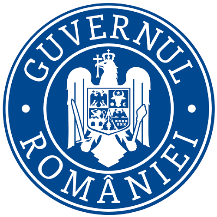                     Nr. 391.173 /01.08.2022ANUNȚ	Direcţia generală de servicii interne și achiziții publice organizează examen pentru promovarea în clasă pentru funcționarii publici încadrați pe funcții publice cu nivel de studii inferior care au absolvit o formă de învățământ superior în specialitatea în care își desfășoară activitateaI. Organizarea examenului1.  Examenul va avea loc în ziua de 17 august 2022, ora 1000 (proba scrisă) la sediul Ministerului Finanțelor – Direcția generală de servicii interne și achiziții publice din B-dul Libertății nr.16, sector 5, București.2.   Examenul va consta în susţinerea unei probe scrise şi a unui interviu.II. Condiții ce trebuie îndeplinite de persoanele examinate: - să depună cerere de înscriere la examenul de promovare în clasă;-  să fie absolvenţi ai unei instituţii de învăţământ superior de lungă durată în specialitatea în care îşi desfăşoară activitatea;-  să prezinte un document (adeverinţă sau diplomă) care să ateste că sunt absolvenţi ai unei instituţii de învăţământ superior;- să nu aibă o sancţiune disciplinară neradiată.III. Probleme din care se va face verificarea cunoștințelor:-     potrivit bibliografiei anexate.BIBLIOGRAFIEConstituţia României, republicată;OUG nr. 57/2019 privind Codul administrativ, cu modificările și completările ulterioare (Partea VI, Titlul I și Titlul II, Capitolele I, II, V, VI, VIII și IX); Legea nr.202/2002 privind egalitatea de șanse și de tratament între femei și bărbați, republicată, cu modificările și completările ulterioare (Capitolul II);Ordonanța Guvernului nr. 137/2000 privind prevenirea și sancționarea tuturor formelor de discriminare, republicată, cu modificările și completările ulterioare (Capitolul II); Hotărârea Guvernului nr. 34/ 2009 privind organizarea și funcționarea Ministerului Finanțelor, cu modificările și completările ulterioare;Ordinul ministrului finanţelor publice nr. 2634/2015 privind documentele financiar-contabile;Ordinul ministrului finanţelor publice nr. 1792/2002 pentru aprobarea Normelor metodologice privind angajarea, lichidarea, ordonanţarea şi plata cheltuielilor instituţiilor publice, precum şi organizarea, evidenţa şi raportarea angajamentelor bugetare şi legale, cu modificările și completările ulterioare;Hotărârea Guvernului nr. 841/1995 privind procedurile de transmitere fără plată şi de valorificare a bunurilor aparţinând instituţiilor publice, cu modificările și completările ulterioare;Hotărârea Guvernului nr. 2139/2004 pentru aprobarea Catalogului privind  clasificarea şi duratele normale de funcţionare a mijloacelor fixe, cu modificările şi completările ulterioare;Capitolul I din Hotărârea Guvernului nr. 395/2016 pentru aprobarea Normelor metodologice de aplicare a prevederilor referitoare la atribuirea contractului de achiziţie publică/acordului-cadru din Legea nr. 98/2016 privind achiziţiile publice, cu modificările şi completările ulterioare;Ordinul ministrului finanțelor publice nr. 2861/2009 pentru aprobarea Normelor privind organizarea şi efectuarea inventarierii elementelor de natura activelor, datoriilor şi capitalurilor proprii.Programa analitică de verificare a cunoștințelor IT - nivel de bază https://mfinante.gov.ro/documents/35673/370062/programaanaliticanivelbaza.pdfSecretar comisie,